The Waysmeet Center Residential Application   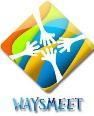             Summer 2024______         Academic Year 2024-2025_____Name:__________________________________________________________________Pronouns:_______________________________________________________________Address: (local/campus):_______________________________________         Cell Phone #____________	 (permanent/home):________________________________________ Home Phone#___________	   (UNH e-mail)_______________________________________________                  Personal email:______________________________________________Waysmeet Community House is an open and inclusive living environment where students work together to create an open, welcoming, and inclusive community.  The house has private student rooms with shared bathroom, living room, dining room, and kitchen.  Along with shared household tasks, residents are encouraged to be involved in some Waysmeet events, service projects, programs, or other activities.  Waysmeet seeks to be an intentional community where residents work together to support each other, grow together, and find creative, compassionate ways to deal with conflicts and difference.  We are an open and inclusive community welcoming all people, and valuing sustainability, social justice, equity, peace and earth justice.Please describe why you want to live in the Waysmeet Community.What skills, abilities, background, and perspectives will you bring to the community?What is your current or anticipated major program(s) of study?  Why did you choose this program of study?Have you ever lived in a shared setting with other people who are not your family?  How do you feel about sharing in household chores and tasks?  Will you be able to commit to regular house meetings and gatherings? How would you describe yourself?  Very organized?  Less organized?  Neat and orderly or less so?  What would you like to receive from this community and your housemates?What words might best describe you?If applicable, how would you describe your religious or spiritual background?What is one of the most significant events that has occurred in your life, and why?Please describe what you believe it means to be a welcoming and open community for all people.Do you have any limitations or challenges that will make it difficult to pay the monthly rent on a regular basis?  We have three parking spots available at waysmeet for residents. Would you like to request a parking space? Please list 3 people who could serve as a personal and character reference (such as an RA, former roommate, employer, or professor).Name____________________________________  Phone #________________e-mail______________Name____________________________________  Phone #________________e-mail______________Name____________________________________  Phone #________________e-mail______________Thank you for taking the time to complete this application.  Please return it to the Waysmeet Center at 15 Mill Road as soon as you can.  Interviews will take place as applications come in, and we will make decisions as space allows. Decisions about housing for the spring and summer will be made on a rolling basis as openings become available. We will plan to make final decisions for the academic year by May 1.   If you have questions please contact Alissa Megee at alissa@waysmeetcenter.orgSignature_________________________________  Date_______________The Waysmeet Center15 Mill Road, Durham, NH  03824603-862-1165alissa@waysmeetcenter.orgwww.waysmeetcenter.org